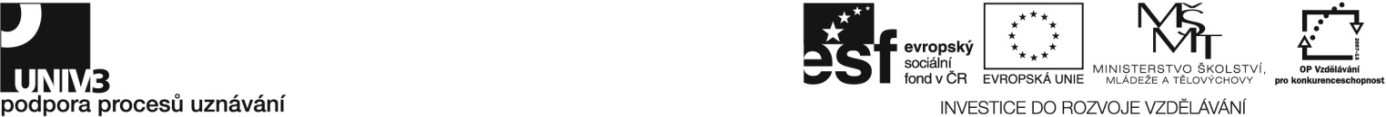 Konkrétní zadání41-032-E Vazačské práceZadání pro účastníky ověřování Praktická zkouškaPojmenujte a vyberte potřebný materiál pro pět vazačských a aranžérských výrobků: adventní věnec, vánoční svícen, svatební kytice, váza a miska. Zhotovte vázaný chvojový adventní věnec na položení na stůl s těmito vlastnostmi: velikost podložky 20 – 25 cm, samostatně vyberte a použijte vhodné chvojí, navrhněte počet a rozmístění svíček, barevně slaďte a umístěte dozdobovací materiál.Zhotovte vánoční svícen ze suchého materiálu s těmito vlastnostmi: velikost podkladu 10 – 15 cm a tvar vazby trojúhelníkový, její velikost vhodně přizpůsobte podkladu, zvolte a upevněte aranžovací hmotu a svíčku při jejich barevném sladění. Zhotovte kulatou vypichovanou svatební kytici s těmito vlastnostmi: velikost kytice je pro nevěstu střední postavy, tmavovlasou a s dlouhými bílými šaty, vhodně upravte zvolený materiál a doplňky.Zhotovte aranžmá vázy s těmito vlastnostmi: výška vázy 15 – 20 cm, váza bude určena pro jarní přízdobu stolu, vazbu vytvořte jednostrannou. Dodržte proporce zlatého řezu.Zhotovte aranžmá misky s těmito vlastnostmi: oboustranně vypichovaná keramická miska k přízdobě svatebního stolu.Soupis materiálního a technického zabezpečení pro zajištění ověřování Podložka, drát, stuha, chvojí, svíčky, bodce, přízdoby, lepidlo.Aranžovací hmota, lepidlo, podklad, chvojí, svíčka, sušený materiál, přízdoby.Držák, zeleň, květiny, přízdoby.Váza, aranžovací hmota, pletivo, zeleň, květiny, přízdoby. Miska, aranžovací hmota, zeleň, květiny, přízdoby. Nůž, zahradnické nůžky, nůžky na papír, tavná pistole, štípací kleště. Kontrola dodržení časového limituČinnost podle zadáníČasový limit (v min.)Určování základního sortimentu rostlin a materiálu pro vazačství60Zhotovování základních vazačských výrobků180Aranžování váz a misek 120Doba trvání zkoušky (4 až 6 hodin) 360 min. 